Mijn leerblad:Dit moet ik studeren in mijn NNB:GETALLENKENNIS:BEWERKINGEN:METEN EN METEND REKENEN:MEETKUNDE:Mijn planning:Evaluatie na toets:Nadat ik mijn toets terug krijg, evalueer ik mijn studeren met mijn punten.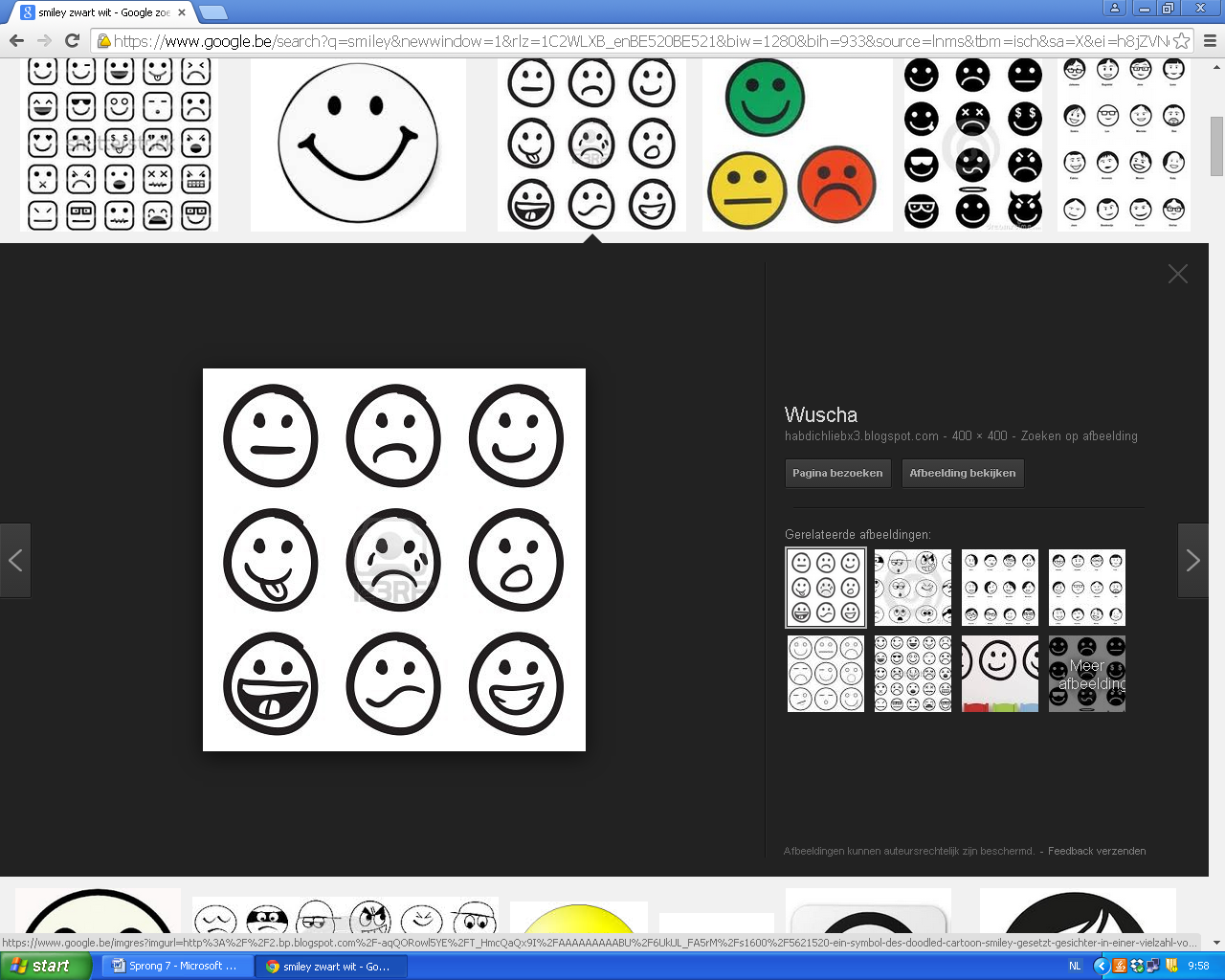 Mijn toets was:Ik denk dat dit komt, omdat:____________________________________________________________PaginaNummerTitelBegrepen en oefeningen in schrift hermaaktp. 2936Deelbaarheid door 3 en 9p. 1312Breuken in de realiteitp. 1413Een breuk voorstellen, lezen en noterenp. 1516Een breuk nemen van het geheel of van een getalp. 1617Het geheel berekenenp. 3038Tabellen en grafiekenPaginaNummerTitelBegrepen en oefeningen in schrift hermaaktp. 36-3743Natuurlijke getallen delenp. 4857Controlestrategieën bij optellenp. 4960Controlestrategieën bij aftrekkenp. 5063Controlestrategieën bij vermenigvuldigenp. 5266Controlestrategieën bij delenp. 5367De zakerekenmachinep. 5368Rekenen met de zakrekenmachinePaginaNummerTitelBegrepen en oefeningen in schrift hermaaktp. 81107Maateenheden voor tijdp. 81108Soorten klokkenp. 81- 82109De datum en de tijd noterenp. 82110Tijdsduurp. 83111Tijd omrekenenp. 85113Muntstukken en bankbiljettenp.85114Geldwaarden en hun symbolen lezen en noterenp. 6075Maat, maatgetal, maateenheidp. 6076Maateenheden voor lengtep. 60- 6177Een lengte meten en noterenp. 6278Referentiematen en referentiepunten voor lengtep. 62- 6379Maateenheden voor inhoudp. 6380Een inhoud meten en noterenp. 6381Referentiematen en referentiepunten voor inhoudp. 6482Maateenheden voor gewichtp. 6483Een gewicht meten en noterenp. 6584Referentiematen en referentiepunten voor gewichtPaginaNummerTitelBegrepen en oefeningen in schrift hermaaktp. 108148Zich mentaal verplaatsen in de ruimtep. 107146Plaatsbeschrijving: oriëntatie op de kaartmadiwoedovrijzatzonmadiwoedovrijzatzon